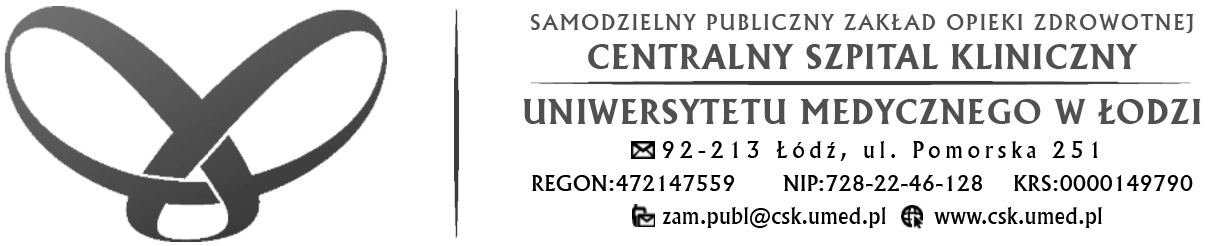 Łódź, dn. 14.03.2018 r.       ZAMAWIAJĄCY:Samodzielny Publiczny Zakład Opieki Zdrowotnej Centralny Szpital Kliniczny Uniwersytetu Medycznego W Łodzi92-213 Łódź, ul. Pomorska 251tel. (42)  6757500, 6757577fax (42) 6789368SPECYFIKACJA ISTOTNYCHWARUNKÓW ZAMÓWIENIA(SIWZ)Specyfikację zatwierdził: .........................................................dr n. med. Monika DomareckaDyrektor Centralnego Szpitala KlinicznegoUniwersytetu Medycznego  w Łodzi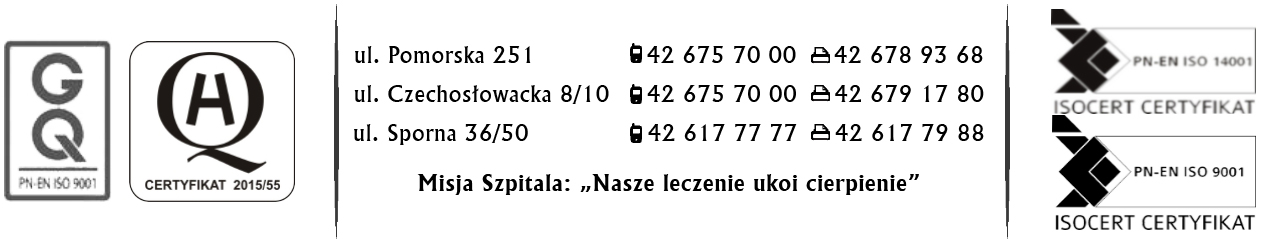 ZAMAWIAJĄCYSamodzielny Publiczny Zakład Opieki Zdrowotnej Centralny Szpital Kliniczny Uniwersytetu Medycznego w Łodzi92-213 Łódź, ul. Pomorska 251tel. (42) 6757577, 6757500fax (42) 6789368e -mail: k.konopska@csk.umed.plTRYB UDZIELENIA ZAMÓWIENIAPostępowanie o udzielenie zamówienia publicznego prowadzone w trybie przetargu nieograniczonego na podstawie art. 39-46 w związku z art. 10 ust. 1 ustawy z dnia 29 stycznia 2004 r. Prawo zamówień publicznych (Dz. U. z 2017 r. poz. 1579) zwanej dalej „ustawą Pzp”.OPIS PRZEDMIOTU ZAMÓWIENIA3.1. Przedmiotem zamówienia jest dostawa sprzętu medycznego  CPV  33100000-13.2. Szczegółowy opis przedmiotu zamówienia znajduje się w Załączniku Nr 1 do SIWZ.3.3. Zamawiający przewiduje składanie ofert częściowych.Zamawiający dopuszcza możliwość składania ofert częściowych, przy czym każdy z Wykonawców ubiegających się o przedmiotowe zamówienie, może złożyć jedną ofertę na dowolnie wybraną przez siebie część lub wybrane części zamówienia. TERMIN WYKONANIA ZAMÓWIENIATermin wykonania zamówienia : od dnia zawarcia umowy 1 miesiąc. WARUNKI UDZIAŁU W POSTĘPOWANIU 5.1. O udzielenie zamówienia mogą ubiegać się Wykonawcy, którzy spełniają następujące warunki  udziału w postępowaniu dotyczące:5.1.1. kompetencji lub uprawnień do prowadzenia określonej działalności zawodowej, o ile wynika to z odrębnych przepisów:Zamawiający nie precyzuje w tym zakresie żadnych wymagań, których spełnianie Wykonawca zobowiązany jest wykazać w sposób szczególny.5.1.2. sytuacji ekonomicznej lub finansowej: Zamawiający nie precyzuje w tym zakresie żadnych wymagań, których spełnianie Wykonawca zobowiązany jest wykazać w sposób szczególny.5.1.3. zdolności technicznej lub zawodowej:Zamawiający nie precyzuje w tym zakresie żadnych wymagań, których spełnianie Wykonawca zobowiązany jest wykazać w sposób szczególny.5.2. W przypadku Wykonawców wspólnie ubiegających się o udzielenie zamówienia spełnienie warunków udziału w postępowaniu określonych w pkt 5.1.1 - 5.1.3 SIWZ oceniane będzie łącznie.5.3. Zamawiający może, na każdym etapie postępowania, uznać, że Wykonawca nie posiada wymaganych zdolności, jeżeli zaangażowanie zasobów technicznych lub zawodowych Wykonawcy w inne przedsięwzięcia gospodarcze wykonawcy może mieć negatywny wpływ na realizację zamówienia.PODSTAWY WYKLUCZENIA6.1. O udzielenie zamówienia mogą ubiegać się Wykonawcy, którzy nie podlegają wykluczeniu.6.2. Z postępowania o udzielenie zamówienia publicznego Zamawiający wykluczy Wykonawców w okolicznościach o których mowa w art. 24 ust.1 pkt 12-23 ustawy Pzp.WYKAZ OŚWIADCZEŃ LUB DOKUMENTÓW, POTWIERDZAJĄCYCH SPEŁNIANIE WARUNKÓW UDZIAŁU W POSTĘPOWANIU ORAZ BRAK PODSTAW WYKLUCZENIA7.1 Jeżeli Wykonawca, wykazując spełnianie warunków, o których mowa w pkt 5.1. SIWZ powołuje się na zasoby innych podmiotów, w celu wykazania spełniania warunków udziału w postępowaniu, w zakresie, w jakim powołuje się na ich zasoby zamieszcza informacje o tych podmiotach w oświadczeniu o którym mowa w pkt 7.1. SIWZ.W przypadku wspólnego ubiegania się o zamówienie przez Wykonawców oświadczenie o którym mowa w pkt 7.1. SIWZ. składa każdy z Wykonawców wspólnie ubiegających się o zamówienie. 7.2. Do oferty Wykonawca dołącza aktualne na dzień składania ofert oświadczenie o braku podstaw wykluczenia z postępowania zgodnie z art. 25a ust. 1 ustawy Pzp według wzoru stanowiącego załącznik nr 3 do SIWZ. Wykonawca, który powołuje się na zasoby innych podmiotów, w celu wykazania braku istnienia wobec nich podstaw wykluczenia zamieszcza informacje o tych podmiotach w oświadczeniu o którym mowa w pkt 7.2. SIWZ.W przypadku wspólnego ubiegania się o zamówienie przez Wykonawców oświadczenie, o którym mowa w pkt 7.2. SIWZ. składa każdy z Wykonawców wspólnie ubiegających się o zamówienie. Zamawiający żąda, aby Wykonawca, który zamierza powierzyć wykonanie części zamówienia podwykonawcom, w celu wykazania braku istnienia wobec nich podstaw wykluczenia z udziału w postępowaniu zamieścił informacje o podwykonawcach w oświadczeniu o którym mowa w pkt 7.2.Zgodnie z art. 24a ust. 1 ustawy Prawo zamówień publicznych Zamawiający najpierw dokona oceny ofert, a następnie zbada, czy wykonawca, którego oferta została oceniona jako najkorzystniejsza, nie podlega wykluczeniu oraz spełnia warunki udziału w postępowaniu.Zamawiający przed udzieleniem zamówienia, wezwie wykonawcę, którego oferta została oceniona najwyżej, do złożenia w wyznaczonym, nie krótszym niż 5 dni, terminie aktualnych na dzień złożenia oświadczeń lub dokumentów, potwierdzających okoliczności, o których mowa w art. 25 ust. 1 ustawy Pzp.7.3. Do oferty Wykonawca dołącza opis zaoferowanych urządzeń zgodnie z opisem przedmiotu zamówienia znajdującym się w załączniku nr 1 do SIWZ z podaniem zaoferowanych parametrów urządzeń.7.4. Wykonawca może w celu potwierdzenia spełniania warunków udziału w postępowaniu, w stosownych sytuacjach oraz w odniesieniu do konkretnego zamówienia, lub jego części, polegać na zdolnościach technicznych lub zawodowych lub sytuacji finansowej lub ekonomicznej innych podmiotów, niezależnie od charakteru prawnego łączących go z nim stosunków prawnych.7.5. Wykonawca, który polega na zdolnościach lub sytuacji innych podmiotów, musi udowodnić zamawiającemu, że realizując zamówienie, będzie dysponował niezbędnymi zasobami tych podmiotów, w szczególności przedstawiając zobowiązanie tych podmiotów do oddania mu do dyspozycji niezbędnych zasobów na potrzeby realizacji zamówienia.  7.6. W odniesieniu do warunków dotyczących wykształcenia, kwalifikacji zawodowych lub doświadczenia, wykonawcy mogą polegać na zdolnościach innych podmiotów, jeśli podmioty te zrealizują roboty budowlane lub usługi, do realizacji których te zdolności są wymagane.7.7. Wykonawca, który podlega wykluczeniu na podstawie art. 24 ust. 1 pkt 13 i 14 oraz 16–20 ustawy Pzp może przedstawić dowody na to, że podjęte przez niego środki są wystarczające do wykazania jego rzetelności, w szczególności udowodnić naprawienie szkody wyrządzonej przestępstwem lub przestępstwem skarbowym, zadośćuczynienie pieniężne za doznaną krzywdę lub naprawienie szkody, wyczerpujące wyjaśnienie stanu faktycznego oraz współpracę z organami ścigania oraz podjęcie konkretnych środków technicznych, organizacyjnych i kadrowych, które są odpowiednie dla zapobiegania dalszym przestępstwom lub przestępstwom skarbowym lub nieprawidłowemu postępowaniu wykonawcy. Przepisu zdania pierwszego nie stosuje się, jeżeli wobec wykonawcy, będącego podmiotem zbiorowym, orzeczono prawomocnym wyrokiem sądu zakaz ubiegania się o udzielenie zamówienia oraz nie upłynął określony w tym wyroku okres obowiązywania tego zakazu.7.8. Zamawiający może wykluczyć wykonawcę na każdym etapie postępowania o udzielenie zamówienia.7.9. Zamawiający dopuszcza na potwierdzenie spełniania warunków udziału w postępowaniu i niepodleganiu wykluczeniu, złożenie w formie Jednolitego Europejskiego Dokumentu Zamówienia (JEDZ) zgodnie z rozporządzeniem wykonawczym KE (UE) 2016/7 z dnia 5 stycznia 2016 r.7.9.1. W przypadku Wykonawców wspólnie ubiegających się o udzielenie zamówienia formularz JEDZ składa każdy z Wykonawców.7.9.2. W przypadku podmiotów trzecich JEDZ podmiotu trzeciego składa wykonawca, jeżeli powołuje się na zasoby podmiotów trzecich w celu wykazania spełnienia warunków udziału w postępowaniu. JEDZ powinien być wypełniony w zakresie w jakim wykonawca korzysta z zasobów podmiotu trzeciego. JEDZ powinien dotyczyć także weryfikacji podstaw wykluczenia;7.9.3. Wypełniony formularz JEDZ składa się wraz z ofertą w formie pisemnej według instrukcji Urzędu Zamówień Publicznych zamieszczonej pod adresem internetowym:
https: //www.uzp.gov.pl/data/assets/pdf file/0014/31361/JEDZ-instrukcja.pdf7.9.4. JEDZ powinien zawierać co najmniej następujące informacje:oświadczenie wykonawcy, że w stosunku do niego nie zachodzą przesłanki (podstawy) wykluczenia;oświadczenie wykonawcy o spełnianiu przez niego warunków udziału w postępowaniu;określenie organu publicznego lub osoby trzeciej odpowiedzialnych za wystawienie dokumentów potwierdzających brak podstaw do wykluczenia oraz w stosownych przypadkach spełnianie warunków udziału w postępowaniu i kryterium selekcji;formalne oświadczenie Wykonawcy, z którego wynika, że Wykonawca będzie w stanie i bez zwłoki przedstawić dokumenty potwierdzające brak podstaw do wykluczenia oraz spełnianie warunków udziału w postępowaniu i kryteriów selekcji;informacje niezbędne w celu uzyskania przez Zamawiającego dokumentów potwierdzających bezpośrednio za pomocą bazy danych (na warunkach określonych w art. 59 ust. 5 dyrektywy Parlamentu Europejskiego i Rady 2014/24/UE z dnia 26.02.2014 r. w sprawie zamówień publicznych, uchylająca dyrektywę 2004/18/WE). 7.10. Wykonawca nie jest zobowiązany do złożenia oświadczeń lub dokumentów potwierdzających okoliczności, o których mowa w art. 25 ust. 1 pkt 1 i 3, jeżeli zamawiający posiada oświadczenia lub dokumenty dotyczące tego wykonawcy lub może je uzyskać za pomocą bezpłatnych i ogólnodostępnych baz danych, w szczególności rejestrów publicznych w rozumieniu ustawy z dnia 17 lutego 2005r. o informatyzacji działalności podmiotów realizujących zadania publiczne (Dz. U. z 2014 r. poz. 1114 oraz z 2016 r. poz. 352).7.11. Wykonawca, w terminie 3 dni  od zamieszczenia na stronie internetowej informacji, o której mowa w art. 86 ust. 5, przekazuje zamawiającemu oświadczenie o przynależności lub braku przynależności do tej samej grupy kapitałowej, o której mowa w art. 24 ust. 1 pkt 23 ustawy Pzp. Wraz ze złożeniem oświadczenia, wykonawca może przedstawić dowody, że powiązania z innym wykonawcą nie prowadzą do zakłócenia konkurencji w postępowaniu o udzielenie zamówienia (wg wzoru stanowiącego Załącznik nr 4 do SIWZ). 7.12. W przypadku wspólnego ubiegania się o zamówienie przez Wykonawców oświadczenie o przynależności lub braku przynależności do tej samej grupy kapitałowej, składa każdy z Wykonawców.INFORMACJE O SPOSOBIE POROZUMIEWANIA SIĘ ZAMAWIAJĄCEGO Z WYKONAWCAMI ORAZ PRZEKAZYWANIA OŚWIADCZEŃ LUB DOKUMENTÓW, A TAKŻE WSKAZANIE OSÓB UPRAWNIONYCH DO POROZUMIEWANIA SIĘ Z WYKONAWCAMI8.1. W postępowaniu komunikacja między Zamawiającym a Wykonawcami odbywa się za pośrednictwem operatora pocztowego w rozumieniu ustawy z dnia 23 listopada 2012 r. – Prawo pocztowe (tj. Dz. U. z  2016 r. poz. 1113), osobiście, za pośrednictwem posłańca, faksu lub przy użyciu środków komunikacji elektronicznej w rozumieniu ustawy z dnia 18 lipca 2002 r. o świadczeniu usług drogą elektroniczną (tj. Dz. U. z 2016 r. poz. 1030).8.2. Jeżeli Zamawiający lub Wykonawca przekazują oświadczenia, wnioski, zawiadomienia oraz informacje za pośrednictwem faksu lub przy użyciu środków komunikacji elektronicznej, każda ze stron na żądanie drugiej strony niezwłocznie potwierdza fakt ich otrzymania.8.3. Osobami(ą) upoważnionymi(ą) przez Zamawiającego do kontaktowania się z Wykonawcami są: Katarzyna Konopska.Korespondencję do Zamawiającego (powołując się w tytule na nr referencyjny postępowania: ZP/19/2018) należy kierować:pisemnie na adres:Samodzielny Publiczny Zakład Opieki Zdrowotnej Centralny Szpital Kliniczny Uniwersytetu Medycznego w Łodzi92-213 Łódź, ul. Pomorska 251drogą elektroniczną na adres: zam.publ@csk.umed.pl  
UWAGA: W temacie wiadomości prosimy o podanie nr referencyjnego sprawy (ZP/19/2018).Załączniki do poczty elektronicznej powinny być w formatach obsługiwanych przez programy Word 2007, Excel 2007, Adobe Readerfaksem na nr +48 (42) 67893688.4. Korespondencja w niniejszym postępowaniu prowadzona jest w języku polskim. Oznacza to, że wszelka korespondencja w innym języku niż język polski winna być złożona wraz z tłumaczeniem na język polski.WYMAGANIA DOTYCZĄCE WADIUM9.1. Zamawiający, zgodnie z art. 45 ustawy Pzp, nie żąda od Wykonawcy wniesienia wadium.TERMIN ZWIĄZANIA OFERTĄ10.1. Termin związania ofertą wynosi 30 dni. Bieg terminu rozpoczyna się wraz z upływem terminu składania ofert. OPIS SPOSOBU PRZYGOTOWANIA OFERTY11.1. Wykonawca może złożyć jedną ofertę na dowolnie wybraną przez siebie część lub części zamówienia w niniejszym postępowaniu.11.2. Oferta, oświadczenia oraz dokumenty, dla których Zamawiający określił wzory w formie załączników do niniejszej SIWZ, winny być sporządzone zgodnie z tymi wzorami co do treści oraz opisu kolumn i wierszy.11.3. Oferta musi być sporządzona z zachowaniem formy pisemnej pod rygorem nieważności.11.4. Oferta i załączniki do oferty (tj. wymagane oświadczenia i dokumenty) muszą być podpisane przez Wykonawcę lub osobę/osoby uprawnione do jego reprezentacji.11.5. Pełnomocnictwo – jeżeli dotyczy - musi zostać załączone do oferty w oryginale lub kopii poświadczonej za zgodność z oryginałem przez notariusza. W przypadku pełnomocnictwa złożonego w innym języku niż język polski winno być ono złożone wraz z przysięgłym tłumaczeniem na język polski.11.6. Dokumenty wchodzące w skład oferty składane są w oryginale lub kopii poświadczonej za zgodność z oryginałem, poprzez złożenie na każdej zapisanej stronie kopii dokumentu podpisu wraz z adnotacją „za zgodność z oryginałem”.11.7. Poświadczenia za zgodność z oryginałem dokonuje odpowiednio wykonawca, podmiot, na którego zdolnościach lub sytuacji polega wykonawca, wykonawcy wspólnie ubiegający się o udzielenie zamówienia publicznego albo podwykonawca, w zakresie dokumentów, które każdego z nich dotyczą.11.8. Oświadczenia, dotyczące wykonawcy i innych podmiotów, na których zdolnościach lub sytuacji polega wykonawca na zasadach określonych w art. 22a ustawy oraz dotyczące podwykonawców, składane są w oryginale.11.9. Poświadczenie za zgodność z oryginałem następuje w formie pisemnej.11.10. Zamawiający może żądać przedstawienia oryginału lub notarialnie poświadczonej kopii dokumentów, innych niż oświadczenia, wyłącznie wtedy, gdy złożona kopia dokumentu jest nieczytelna lub budzi wątpliwości co do jej prawdziwości.11.11. Wykonawca może zastrzec w ofercie informacje stanowiące tajemnicę przedsiębiorstwa w rozumieniu przepisów o zwalczaniu nieuczciwej konkurencji. 
W tym celu jest zobowiązany nie później niż w terminie składania ofert zastrzec, że nie mogą być one udostępniane oraz wykazać, iż zastrzeżone informacje stanowią tajemnicę przedsiębiorstwa. Wykonawca nie może zastrzec informacji, o których mowa w art. 86 ust. 4 ustawy Pzp.Dokumenty stanowiące tajemnicę przedsiębiorstwa, w celu zachowania ich poufności, zaleca się umieścić w odrębnej kopercie lub teczce niż oferta, z dopiskiem „Informacje stanowiące tajemnicę przedsiębiorstwa – nie udostępniać osobom trzecim”.11.12. Postępowanie prowadzone jest w języku polskim. Oznacza to, że oferta, oświadczenia oraz każdy dokument złożony wraz z ofertą sporządzony w innym języku niż język polski winien być złożony wraz z tłumaczeniem na język polski.11.13. Zaleca się, aby strony oferty i jej załączników były trwale ze sobą połączone i kolejno ponumerowane.11.14. Zaleca się, aby ewentualne poprawki w tekście oferty były naniesione w czytelny sposób i parafowane przez osoby uprawnione.11.15. Na ofertę składają się następujące dokumenty:11.15.1. Formularz ofertowy przygotowany wg wzoru stanowiącego Załącznik nr 2 do SIWZ.11.15.2. Oświadczenia i dokumenty potwierdzające spełnianie warunków udziału w postępowaniu oraz brak podstaw wykluczenia, o których mowa w pkt 7 SIWZ.11.16. Obok wymaganych oświadczeń i dokumentów potwierdzających spełnianie warunków udziału w postępowaniu oraz dokumentów, jakie mają dostarczyć Wykonawcy w celu wykazania braku podstaw wykluczenia z powodu niespełnienia warunków, o których mowa w art. 24 ust. 1 ustawy Pzp, do oferty należy dołączyć także (odpowiednio):11.16.1. W przypadku składania oferty przez Wykonawców wspólnie ubiegających się o udzielenie zamówienia - pełnomocnictwo do reprezentowania wszystkich Wykonawców wspólnie ubiegających się o udzielenie zamówienia, ewentualnie umowę o współdziałaniu, z której będzie wynikać przedmiotowe pełnomocnictwo. Pełnomocnik może być ustanowiony do reprezentowania Wykonawców w postępowaniu albo reprezentowania w postępowaniu i zawarcia umowy.11.16.2. Oświadczenia i/lub dokumenty na podstawie których, Zamawiający dokona oceny skuteczności zastrzeżenia informacji zawartych w ofercie, stanowiących tajemnicę przedsiębiorstwa, w rozumieniu przepisów o zwalczaniu nieuczciwej konkurencji (jeżeli Wykonawca zastrzega takie informacje).11.17. Wykonawca może wprowadzić zmiany w złożonej ofercie lub ją wycofać, pod warunkiem, że uczyni to przed upływem terminu składania ofert. Zarówno zmiana jak i wycofanie złożonej oferty następuje poprzez złożenie pisemnego wniosku podpisanego przez osobę / osoby uprawnione do reprezentowania Wykonawcy.11.18. Zmiany oferty oraz wniosek o wycofanie oferty muszą być złożone w miejscu i według zasad obowiązujących przy składaniu oferty. Odpowiednio opisane koperty zawierające zmiany lub wycofanie należy dodatkowo opatrzyć dopiskiem "ZMIANA" lub „WYCOFANIE”. W przypadku złożenia kilku „ZMIAN” kopertę każdej „ZMIANY” należy dodatkowo opatrzyć napisem „zmiana nr .....”.  11.19. Wraz z wnioskiem o zmianę lub wycofanie złożonej oferty należy złożyć dokumenty potwierdzające uprawnienie osoby /osób podpisujących wniosek do reprezentowania Wykonawcy (jeżeli uprawnienie to nie wynika z dokumentów załączonych do oferty).11.20. W trakcie publicznej sesji otwarcia ofert, koperty (paczki) oznakowane dopiskiem "ZMIANA" lub „WYCOFANIE” zostaną otwarte przed otwarciem kopert (paczek) zawierających oferty. Po weryfikacji, w toku badania i oceny ofert, poprawności procedury dokonania zmian lub wycofania oferty:11.20.1. zmiany zostaną dołączone do oferty,11.20.2. w przypadku ofert wycofanych Zamawiający niezwłocznie zwróci wadium (jeżeli wymagano jego wniesienia) w sposób wskazany we wniosku, a w przypadku braku takiego wskazania prześle na adres siedziby Wykonawcy, natomiast wycofana oferta pozostanie w posiadaniu Zamawiającego.MIEJSCE ORAZ TERMIN SKŁADANIA I OTWARCIA OFERT12.1. Ofertę należy umieścić w zamkniętym opakowaniu, uniemożliwiającym odczytanie zawartości bez uszkodzenia tego opakowania. Opakowanie winno być oznaczone nazwą (firmą) i adresem Wykonawcy, oraz opisane:12.2. Ofertę należy złożyć w Kancelarii zamawiającego : 92-213 Łódź, ul. Pomorska 251 budynek A-3 w terminie:12.3. Zamawiający nie ponosi odpowiedzialności za:12.3.1. złożenie przez Wykonawcę oferty po terminie składania ofert,12.3.2. złożenie oferty w innym niż określonym w pkt. 12.2 miejscu,12.3.3. złożenie oferty nieopisanej w sposób określony w pkt. 12.1 – uniemożliwiający identyfikację oferty, lub postępowania, którego dotyczy.12.4. Zamawiający niezwłocznie zwróci Wykonawcy ofertę, która wpłynęła po terminie określonym w pkt 12.2 SIWZ.12.5. Otwarcie ofert nastąpi w siedzibie zamawiającego pok. 254, 12.6. Zamawiający niezwłocznie po otwarciu ofert zamieści na stronie internetowej Zamawiającego Łodzi www.csk.umed.pl w zakładce „zamówienia publiczne” informacje dotyczące:kwoty, jaką zamierza przeznaczyć na sfinansowanie zamówienia;firm oraz adresów wykonawców, którzy złożyli oferty w terminie;ceny, terminu wykonania zamówienia, okresu gwarancji i warunków płatności zawartych w ofertach – jeżeli odpowiednio informacje te dotyczą przedmiotowego postępowania o udzielenie zamówienia publicznego.OPIS SPOSOBU OBLICZENIA CENY13.1. Ceną ofertową wymienioną w Formularzu ofertowym dla poszczególnych części zamówienia jest ryczałtowa cena brutto (z VAT) za wykonanie przedmiotu zamówienia zawarta Formularzu oferty.13.2. W cenie oferty uwzględnia się podatek od towarów i usług oraz podatek akcyzowy, jeżeli na podstawie odrębnych przepisów sprzedaż towaru (usługi) podlega obciążeniu podatkiem od towarów i usług lub podatkiem akcyzowym. Przez cenę rozumie się także stawkę taryfową.Ustalenie prawidłowej stawki podatku VAT / podatku akcyzowego, zgodnej z obowiązującymi przepisami ustawy o podatku od towarów i usług / podatku akcyzowym, należy do Wykonawcy.13.3. Zgodnie z art. 91 ust. 3a ustawy Pzp Wykonawca, składając ofertę, jest zobowiązany poinformować Zamawiającego (w Formularzu oferty), czy wybór jego oferty będzie prowadzić do powstania u Zamawiającego obowiązku podatkowego zgodnie z przepisami o podatku od towarów i usług, wskazując nazwę (rodzaj) towaru lub usługi, których dostawa lub świadczenie będzie prowadzić do jego powstania, oraz wskazując ich wartość bez kwoty podatku VAT.13.4. Jeżeli złożono ofertę, której wybór prowadziłby do powstania u Zamawiającego obowiązku podatkowego zgodnie z przepisami o podatku od towarów i usług, Zamawiający w celu oceny takiej oferty doliczy do przedstawionej w niej ceny podatek od towarów i usług, który miałby obowiązek rozliczyć zgodnie z obowiązującymi przepisami.13.5. Ceny podane w Formularzu ofertowym muszą być wyrażone w PLN, z dokładnością do dwóch miejsc po przecinku. Kwoty należy zaokrąglić do pełnych groszy, przy czym końcówki poniżej 0,5 grosza pomija się, a końcówki 0,5 i wyższe zaokrągla się do 1 grosza (ostatnią pozostawioną cyfrę powiększa się o jednostkę).13.6. Podana w ofercie cena brutto musi uwzględniać wszystkie wymagania Zamawiającego określone w niniejszej SIWZ, obejmować wszystkie koszty, jakie poniesie Wykonawca z tytułu należytego oraz zgodnego z umową i obowiązującymi przepisami wykonania przedmiotu zamówienia.13.7. Sposób zapłaty i rozliczenia za realizację niniejszego zamówienia zostały określone we wzorze umowy stanowiącej Załącznik nr 5  do SIWZ.OPIS KRYTERIÓW, KTÓRYMI ZAMAWIAJĄCY BĘDZIE SIĘ KIEROWAŁ PRZY WYBORZE OFERTY, WRAZ Z PODANIEM WAG TYCH KRYTERIÓW I SPOSOBU OCENY OFERT 14.1. Zamawiający wyznaczył następujące kryteria oceny ofert przypisując im odpowiednią wagę odpowiednio dla każdej części zamówienia.Każda z ofert otrzyma liczbę punktów, jaka wynika ze wzoru:LPi = Pi(C) + Pi(Ggdzie: Zasady oceny ofert wg kryterium "Cena":W przypadku kryterium "Cena" oferta otrzyma zaokrągloną do dwóch miejsc po przecinku ilość punktów wynikającą z działania:Pi (C) =    X   100 ( C)  X 60 %gdzie:Zasady oceny ofert wg kryterium " Gwarancja":W przypadku kryterium Gwarancja ( G )" oferta otrzyma zaokrągloną do dwóch miejsc po przecinku ilość punktów wynikającą z działania:Pi(G) =     x  100 (G) x 40%gdzie:* Zgodnie z art. 93 ust. 1c ustawy Pzp, w przypadku, gdy wybór oferty prowadziłby do powstania u Zamawiającego obowiązku podatkowego zgodnie z przepisami o podatku od towarów i usług, do ceny najkorzystniejszej oferty lub oferty z najniższą ceną zostanie odpowiednio doliczony podatek VAT, który Zamawiający miałby obowiązek rozliczyć zgodnie z tymi przepisami.  14.5. Zamawiający udzieli niniejszego zamówienia temu(tym) Wykonawcy (Wykonawcom), którego(ych) oferta zostanie uznana za najkorzystniejszą, tj. uzyska największą łączną ilość punktów ze wszystkich kryteriów w danej części zamówienia. 14.6. Jeżeli nie można wybrać najkorzystniejszej oferty z uwagi na to, że dwie lub więcej ofert przedstawiają taki sam bilans ceny lub kosztu i innych kryteriów oceny ofert, zamawiający spośród tych ofert wybiera ofertę z najniższą ceną lub najniższym kosztem, a jeżeli zostały złożone oferty o takiej samej cenie lub koszcie, zamawiający wzywa wykonawców, którzy złożyli te oferty, do złożenia w terminie określonym przez zamawiającego ofert dodatkowych.INFORMACJE O FORMALNOŚCIACH, JAKIE POWINNY ZOSTAĆ DOPEŁNIONE PO WYBORZE OFERTY W CELU ZAWARCIA UMOWY W SPRAWIE ZAMÓWIENIA PUBLICZNEGO 15.1. Umowa zostanie zawarta w wyznaczonym przez Zamawiającego terminie i miejscu.15.2. Osoby reprezentujące Wykonawcę przy podpisywaniu umowy powinny posiadać ze sobą dokumenty potwierdzające ich umocowanie do zawarcia umowy, o ile umocowanie to nie będzie wynikać z dokumentów załączonych do oferty.15.3. Jeżeli Wykonawca, którego oferta została wybrana, uchyla się od zawarcia umowy w sprawie zamówienia publicznego, Zamawiający może wybrać ofertę najkorzystniejszą spośród pozostałych ofert bez przeprowadzania ich ponownego badania i oceny, chyba że zachodzą przesłanki do unieważnienia postępowania, o których mowa w art. 93 ust. 1 ustawy Pzp.ZABEZPIECZENIE NALEŻYTEGO WYKONANIA UMOWY16.1. Zamawiający, zgodnie z art. 147 ustawy Pzp, nie żąda od Wykonawcy zabezpieczenia należytego wykonania umowy.  POUCZENIE O ŚRODKACH OCHRONY PRAWNEJ17.1. Odwołanie przysługuje wyłącznie od niezgodnej z przepisami ustawy Pzp czynności Zamawiającego podjętej w postępowaniu o udzielenie zamówienia lub zaniechania czynności, do której Zamawiający jest zobowiązany na podstawie ustawy Pzp.17.2. Odwołanie wnosi się w terminie 5 dni od dnia przesłania informacji o czynności Zamawiającego stanowiącej podstawę jego wniesienia – jeżeli zostały przesłane w sposób określony w art. 180 ust. 5 zdanie drugie  ustawy Pzp, albo w terminie 10 dni – jeżeli zostały przesłane w inny sposób.17.3. Odwołanie wobec treści ogłoszenia o zamówieniu, a także wobec postanowień SIWZ, wnosi się w terminie 5 dni od dnia publikacji ogłoszenia w Biuletynie Zamówień Publicznych lub zamieszczenia SIWZ na stronie internetowej.17.4. Odwołanie wobec czynności innych niż określone w pkt. 16.2 i 16.3 wnosi się w terminie 5 dni od dnia, w którym powzięto lub przy zachowaniu należytej staranności można było powziąć wiadomość o okolicznościach stanowiących podstawę jego wniesienia.17.5. Odwołanie powinno wskazywać czynność lub zaniechanie czynności Zamawiającego, której zarzuca się niezgodność z przepisami ustawy Pzp, zawierać zwięzłe przedstawienie zarzutów, określać żądanie oraz wskazywać okoliczności faktyczne i prawne uzasadniające wniesienie odwołania. 17.6. Odwołanie wnosi się do Prezesa Izby w formie pisemnej lub w postaci elektronicznej, podpisane bezpiecznym podpisem elektronicznym weryfikowanym przy pomocy ważnego kwalifikowanego certyfikatu lub równoważnego środka, spełniającego wymagania dla tego rodzaju podpisu17.7. Odwołujący przesyła kopię odwołania Zamawiającemu przed upływem terminu do wniesienia odwołania w taki sposób, aby mógł on zapoznać się z jego treścią przed upływem tego terminu. Domniemywa się, iż Zamawiający mógł zapoznać się z treścią odwołania przed upływem terminu do jego wniesienia, jeżeli przesłanie jego kopii nastąpiło przed upływem terminu do jego wniesienia przy użyciu środków komunikacji elektronicznej.17.8. Na orzeczenie Izby stronom oraz uczestnikom postępowania odwoławczego przysługuje skarga do sądu okręgowego właściwego dla siedziby Zamawiającego, którą wnosi się za pośrednictwem Prezesa Izby w terminie 7 dni od dnia doręczenia orzeczenia Izby, przesyłając jednocześnie jej odpis przeciwnikowi skargi. Złożenie skargi w placówce pocztowej operatora wyznaczonego w rozumieniu ustawy z dnia 23 listopada 2012 r. – Prawo pocztowe (Dz.U. poz. 1529) jest równoznaczne z jej wniesieniem.INFORMACJE KOŃCOWE18.1. Zamawiający nie przewiduje:18.1.1. zawarcia umowy ramowej,18.1.2. składania ofert wariantowych,18.1.3. zamówień, o których mowa w art. 67 ust. 1 pkt 6 i pkt 7,18.1.4. prawa opcji,18.1.5. rozliczania w walutach obcych,18.1.6. aukcji elektronicznej,18.1.7. zwrotu kosztów udziału w postępowaniu,18.1.8. wprowadzenia zastrzeżenia obowiązku osobistego wykonania przez Wykonawcę kluczowych części zamówienia,18.2. Zakres i warunki zmian zawartej umowy oraz pozostałe kwestie związane z umową zostały określone we wzorze umowy stanowiącej Załącznik nr 5 do SIWZ.18.3. Przedmiot zamówienia nie jest finansowany ze środków Unii Europejskiej.WYKAZ ZAŁĄCZNIKÓW DO SIWZWskazane powyżej załączniki Wykonawca wypełnia stosownie do treści pkt 10 niniejszej SIWZ. Zamawiający dopuszcza zmiany wielkości pól załączników oraz odmiany wyrazów wynikające ze złożenia oferty wspólnej. Wprowadzone zmiany nie mogą zmieniać treści załączników.POSTĘPOWANIE PROWADZONE W TRYBIE PRZETARGU NIEOGRANICZONEGO O WARTOŚCI ZAMÓWIENIA NIEPRZEKRACZAJĄCEJ 135 000 EUROKTÓREGO PRZEDMIOTEM JEST:Dostawa sprzętu medycznegonr sprawy ZP/19/2018nazwa (firma) Wykonawcyadres Wykonawcy                                                             Samodzielny Publiczny Zakład Opieki Zdrowotnej Centralny Szpital Kliniczny Uniwersytetu Medycznego w Łodzi92-213 Łódź, ul. Pomorska 251ZP/19/2018Dostawa sprzętu medycznegoNie otwierać przed dniem 22 marca 2018 r. do godz. 09:00do dnia22.03.2018r.do godz.08:30w dniu22.03.2018r.o godz.09:00l.p.KryteriumZnaczenieprocentowekryteriumMaksymalna ilość punktów jakie może otrzymać ofertaza dane kryterium1.Cena brutto za realizację zamówienia( C )60%60 punktów2. Gwarancja40%40 punktówLPicałkowita ilość punktów przyznanych badanej oferciePi(C)ilość punktów przyznanych badanej ofercie za kryterium (1) – „Cena” (C)Pi(G)ilość punktów przyznanych badanej ofercie za kryterium (2) – Gwarancja" (G)Pi(C)ilość punktów jakie otrzyma oferta za kryterium "Cena";Cmincena najniższej oferty ;Cicena oferty rozpatrywanej;Pi(G)ilość punktów jakie otrzyma oferta za kryterium " Gwarancja ";GmaxNajdłuższy okres gwarancji spośród złożonych ofert; Wykonawca może zoferować min. 24 mies, zaś max. 36 m-cy. Jeżeli wykonawca zaoferuje okres dłuższy niż 36 m-cy wówczas do obliczenia punktów zostanie przyjety okres 36 m-cy.GiGwarancja oferty rozpatrywanej;Lp.Oznaczenie załącznikaNazwa Załącznika1Załącznik Nr 1Opis przedmiotu zamówienia.2Załącznik Nr 2Formularz ofertowy3Załącznik Nr 3Wzór oświadczenia o braku podstaw wykluczenia w postępowaniu o udzielenie zamówienia publicznego4Załącznik Nr 4Informacja o tym, że wykonawca czy należy do grupy kapitałowej/lista podmiotów należących do tej samej grupy kapitałowej5Załącznik Nr 5Wzór umowy